TEKNİK ŞARTNAMELER LİSTESİAjansınız tarafından 2020 yılı proje teklif çağrıları kapsamında ilan edilen Turizm ve Sanayinin Geliştirilmesi Mali Destek Programı’na sunmuş olduğumuz < Gecici TRB1/20/TSG/0036 referans numaralı ve “Malatya 2.OSB İŞGEM İmalat ve Fiziki Alt Yapısının Geliştirilmesi ve Güçlendirilmesi” başlıklı proje için hazırlanmış olan teknik şartnamelerin isimleri aşağıdaki tabloda gösterilmekte olup teknik şartnameler Ek’te yer almaktadır.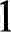 EKLER< Dış işliklere doğalgaz kolon tesisatı > Teknik Şartnamesi< Çelik çatı, yağmur olukları ve yağmur drenaj sistemi > Teknik Şartnamesi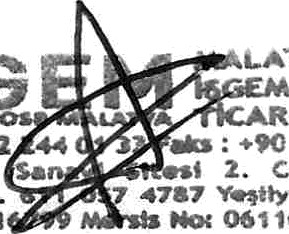 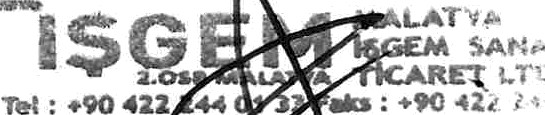 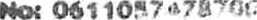 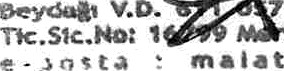 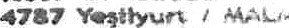 Teknik Sartname 1:İşin Konusu: (İşliklere Doğalgaz Hattı ve Isıtma Aparatı Alımı) Mal Alımı/Hizmet Alımı/ Yapım İşiTeknik Şartnamesi)Bu şartname, proje uygulamasında yer alan üzere aşağıda belirtilen malların/hizmetlerin satın alınmasına/ yapım işine ilişkin uyulması zonınlu standart ve kalite hususları ile bunlarla ilgili her türlü iş ve işlemlere ait esas ve usulleri kapsamaktadır.Cihazlar aşağıdaki tabloda belirtilen miktarlarda ve teknik özelliklere haiz olacaktır.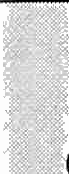 Teklif edilen tüm donanım birimleri orijinal ve kullanılmamış olacaktır.Donanım parçalarının tek tek veya birbirleri ile bağlanmış halde çalışabilmeleri için gerekli her türlü aksesuarlar, ara bağlantı ve elektrik kabloları, donanım ile birlikte teslim edilecektir.Bütün Cihazlar en az 2 (iki) yıl garanti kapsamı içinde olmalıdır. Bu garanti üreticiye, Türkiye temsilcisi varsa yüklenici firma tarafından verilecektir. Garanti süresince bakım, onarım ve yedek parçadan hiçbir ücret talep edilmeyecektir.Bütün donanım ve çevre birimleri için kullanıcı kılavuzları ve referans kitapları, belgeler, broşürler, sürücü ve kurulum disket ve/veya CD vb.leri ayrı ayrı sağlanmalıdır. Bütün kullanıcı kılavuzları, referans kitapları, belgeler vb. Türkçe olmalıdır.Yetkilj/   a§aİ	.e ’n Adı ve Soyadı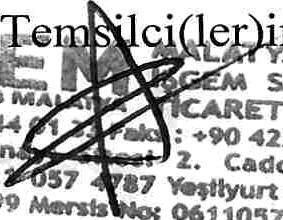 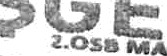 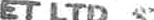 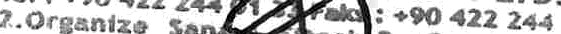 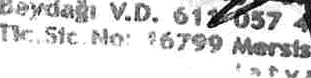 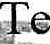 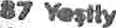 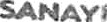 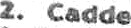 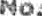 Unvanı*’Kaşe İmzaTeknik Sartname 2:İşin Konusu: (Terasa Çatı, yapılan yeni çatıya ve bütün binaya galvanizli sacdan yağmur oluklarının yapılması) Mal Alımı/Hizmet Alımı/ Yapım İşi Teknik Şartnamesi)Bu şartname, proje uygulamasında yer alan üzere aşağıda belirtilen malların/hizmetlerin satın alınmasına/ yapım işine ilişkin uyulması zorunlu standart ve kalite hususları ile bunlarla ilgili her türlü iş ve işlemlere ait esas ve usulleri kapsamaktadır.Cihazlar aşağıdaki tabloda belirtilen miktarlarda ve teknik özelliklere haiz olacaktır.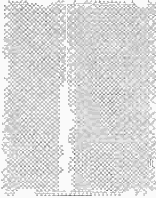 Teklif edilen tüm donanım birimleri orijinal ve kullanılmamış olacaktır.Donanım parçalarının tek tek veya birbirleri ile bağlanmış halde çalışabilmeleri için gerekli her türlü aksesuarlar, ara bağlantı ve elektrik kabloları, donanım ile birlikte teslim edilecektir.Bütün Cihazlar en az 2 (iki) yıl garanti kapsamı içinde olmalıdır. Bu garanti üreticiye, Türkiye temsilcisi varsa yüklenici firma tarafından verilecektir. Garanti süresince bakım, onarım ve yedek parçadan hiçbir ücret talep edilmeyecektir.Bütün donanım ve çevre birimleri için kullanıcı kılavuzları ve referans kitapları, belgeler, broşürler, sürücü ve kurulum disket ve/veya CD vb.leri ayrı ayrı sağlanmalıdır. Bütün kullanıcı kılavuzları, referans kitapları, belgeler vb. Türkçe olmalıdır.Yetkili/Yasal Temsilci(1er)in Adı ve SoyadıUnvanı Kaşe İmza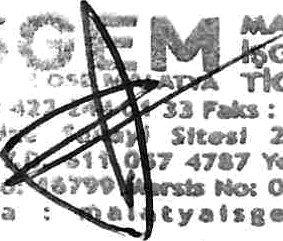 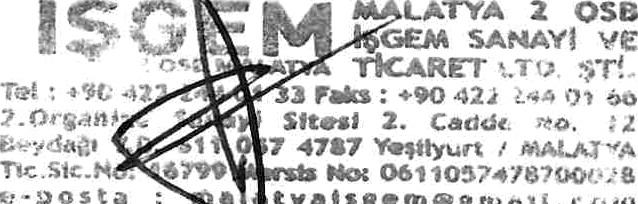 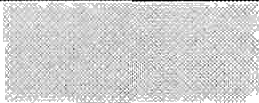 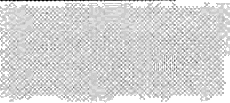 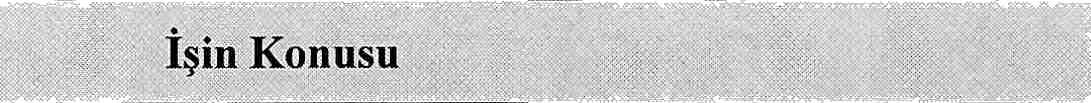 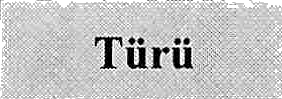 Dış işliklere doğalgaz kolon sistemiDış işliklere doğalgaz kolon sistemiDış işliklere doğalgaz kolon sistemiDış işliklere doğalgaz kolon sistemi   Yapım İşi2                            Çelik çatı ve yağmur oluklarının yapımı, yağmur drenaj sistem2                            Çelik çatı ve yağmur oluklarının yapımı, yağmur drenaj sistem2                            Çelik çatı ve yağmur oluklarının yapımı, yağmur drenaj sistem2                            Çelik çatı ve yağmur oluklarının yapımı, yağmur drenaj sistemYapım İşiBütçe KalemiKAYS)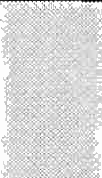 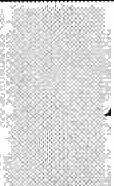 Adı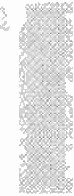 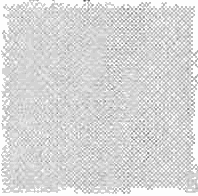 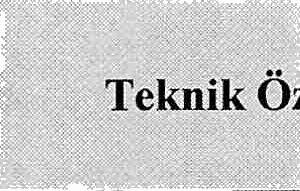 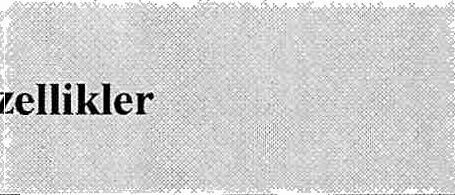 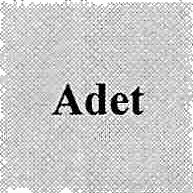 DOĞALGAZ BORULARI ve KOLON TESİSATIDOĞALGAZ BORULARI ve KOLON TESİSATIDOĞALGAZ BORULARI ve KOLON TESİSATIDOĞALGAZ BORULARI ve KOLON TESİSATIDoğalgaz boruları TS EN İSO 3183 standardında olacak, montajdan sonra borular ve kolon tesisatı sızdırmazllk testinden sonra teslim alınacaktır.Doğalgaz boruları TS EN İSO 3183 standardında olacak, montajdan sonra borular ve kolon tesisatı sızdırmazllk testinden sonra teslim alınacaktır.Doğalgaz boruları TS EN İSO 3183 standardında olacak, montajdan sonra borular ve kolon tesisatı sızdırmazllk testinden sonra teslim alınacaktır.SIRA DOĞALGAZ HATTI VE ISITICI EKİPMAN İŞİMİKTAR1Doğalgaz hattı dış işlikler kolon tesisatı (40 M 11/2 “ ÇELİK BORU VE 8 ATÖLYE BAĞLANTI İNİŞİ)1 ADET İŞİN PROJESİ 1 ADET KONTROLLER VE NAKLİYENOT: İHALEYİ ALAN FİRMA İŞİN PROJESİNİ ÇİZECEK. ONAY İŞİNİ ÜSTLENECEK VE KOLON TESİSATI BU PROJEYE GÖRE YAPILACAKTIR. PROJE YAPIM İŞİNE DÂHİLDİR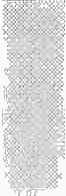 BütçKalemti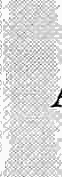 dı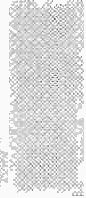 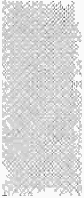 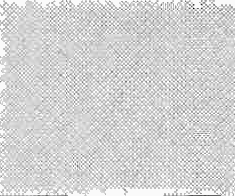 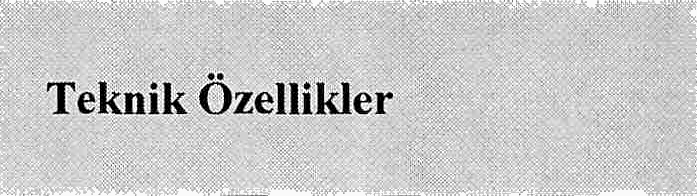 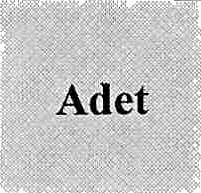 3.2.1 ....3.2.1 ....3.2.1 ....Ürünün Tam Adı:Trapez SacÜrünün Tam Adı:Trapez SacÜrünün Tam Adı:Trapez SacÜrünün Tam Adı:Trapez SacÜrünün Tam Adı:Trapez SacÜrünün Tam Adı:Trapez SacTrapez sac beyaz boyalı olacaktır.Trapez sac beyaz boyalı olacaktır.    1003.2.1.13.2.1.13.2.1.1Demir ProfilDemir ProfilDemir ProfilDemir ProfilDemir ProfilDemir ProfilBütün profiller pas boyalı olacaktır.Bütün profiller pas boyalı olacaktır.-Yağmur OluklarıYağmur OluklarıYağmur OluklarıYağmur OluklarıYağmur OluklarıYağmur OluklarıGalvanizli Sacdan imal edilecektir.Galvanizli Sacdan imal edilecektir.Ürünün Tam Adı: Yağmur	mazgalı (Yağmur		suyu kovası) ve IzgaraÜrünün Tam Adı: Yağmur	mazgalı (Yağmur		suyu kovası) ve IzgaraÜrünün Tam Adı: Yağmur	mazgalı (Yağmur		suyu kovası) ve IzgaraÜrünün Tam Adı: Yağmur	mazgalı (Yağmur		suyu kovası) ve IzgaraÜrünün Tam Adı: Yağmur	mazgalı (Yağmur		suyu kovası) ve IzgaraÜrünün Tam Adı: Yağmur	mazgalı (Yağmur		suyu kovası) ve Izgara2 m uzunluğunda ve standart genişlik ve derinlikte2 m uzunluğunda ve standart genişlik ve derinlikte4SIRAÇELİK ÇATI, YAĞMUR OLUKLARI VE YAĞMUR DRENAJ YAPIMIMİKTAR120*40*2 PROFİL30 ADET240*60*2 PROFİL250 ADET360*80*2,5 PROFİL20 ADET4GALVANİZLİ SAC1250 KG5BEYAZ BOYALI TRAPEZ SAC (5 MT)100 ADET6BEYAZ BOYALI TRAPEZ SAC (6 MT)50 ADET7VİDA (5,5 LİK)1000 ADET8VİDA (12 LİK)300 ADET9SEMER (45*45)1000 ADET10NAKLİYE VE İŞÇİLİK11YAĞMUR MAZGALI VE IZGARASI (N M UZUNLUĞUNDA)4 ADETNOT:  İHALEYİ ALACAK FİRMA, ÇATININ FIRTINA VB DURUMLARA KARŞI DAYANIKLILIĞI İÇİN İHTİYAÇ LİSTESİNİ YERİNDE TESPİT EDECEKTİR. YAĞMUR DRANAJ MAZGALLARI VE IZGARALAR STANDARTLARA UYGUN OLARAK YENİLENECEKTİR. METRAJLAR YAKLAŞIK OLUP İHALEYİ ALAN FİRMA NET ÖLÇÜMÜNÜ YAPACAKTIR